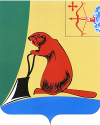 АДМИНИСТРАЦИЯ ТУЖИНСКОГО МУНИЦИПАЛЬНОГО РАЙОНАКИРОВСКОЙ ОБЛАСТИПОСТАНОВЛЕНИЕО признании утратившим силу постановленияадминистрации Тужинского муниципальногорайона от 18.04.2017 № 115В связи с протестом прокуратуры Тужинского района от 28.04.2017 года № 02-03-2017 на постановление администрации Тужинского муниципального района от 18.04.2017 № 115 «О временном ограничении движения транспортных средств по автомобильным дорогам общего пользования местного значения Тужинского муниципального района в весенний период 2017 года» администрация Тужинского муниципального района ПОСТАНОВЛЯЕТ:1. Признать утратившим силу постановление администрации Тужинского муниципального района от 18.04.2017 № 115 «О временном ограничении движения транспортных средств по автомобильным дорогам общего пользования местного значения Тужинского муниципального района в весенний период 2017 года».2. Настоящее постановление вступает в силу с момента опубликования в Бюллетене муниципальных нормативных правовых актов органов местного самоуправления Тужинского муниципального района Кировской области.12.05.2017№154пгт Тужапгт Тужапгт ТужаГлава Тужинского муниципального района  Е.В. Видякина